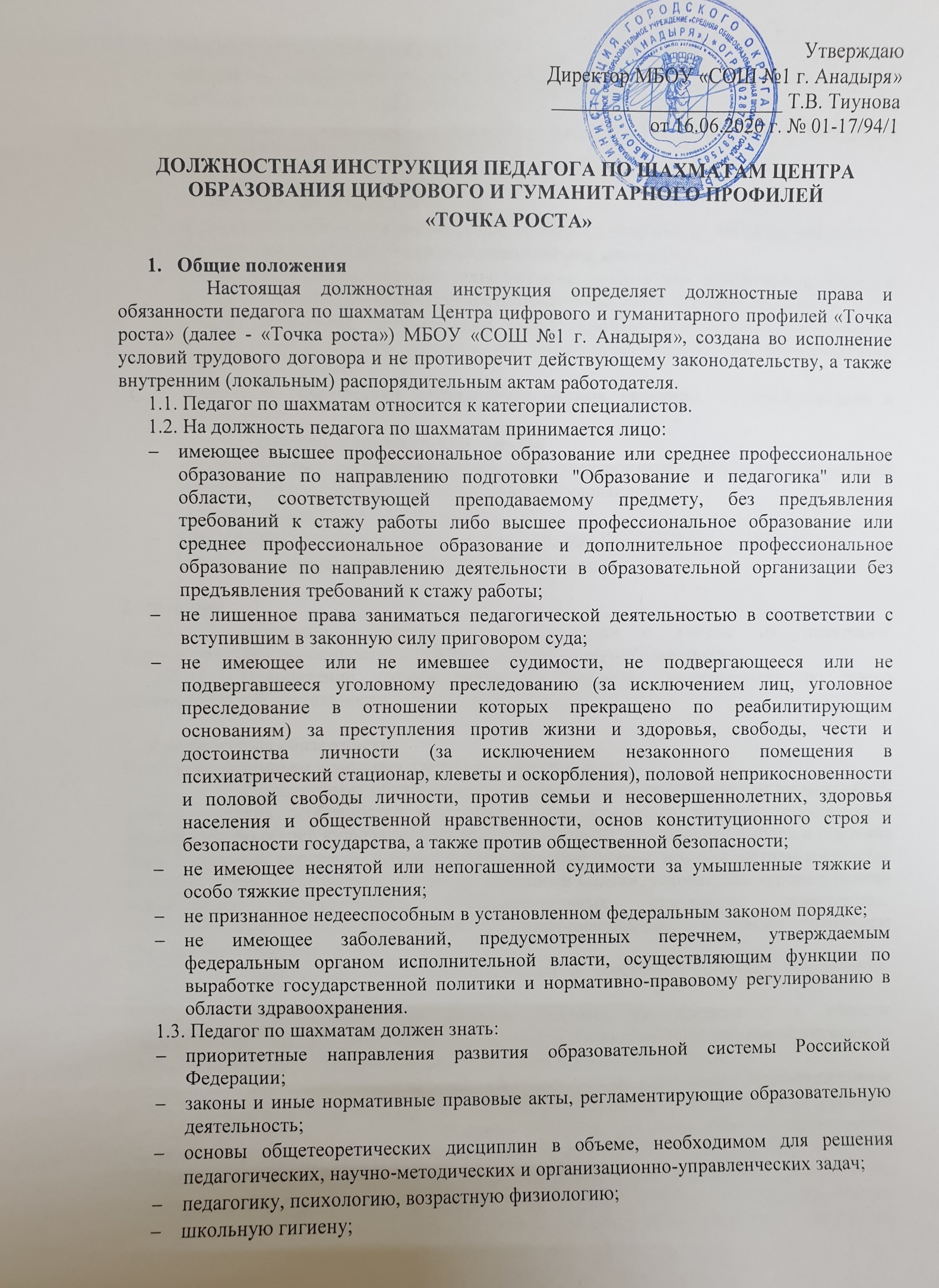 методику преподавания предмета;программы и учебники по преподаваемому предмету;методику воспитательной работы;требования к оснащению и оборудованию учебных кабинетов и подсобных помещений к ним;средства обучения и их дидактические возможности;основы научной организации труда;нормативные документы по вопросам обучения и воспитания детей и молодежи;теорию и методы управления образовательными системами;современные педагогические технологии продуктивного, дифференцированного обучения, реализации компетентностного подхода, развивающего обучения;методы убеждения, аргументации своей позиции, установления контактов с обучающимися разного возраста, их родителями (лицами, их заменяющими), коллегами по работе;технологии диагностики причин конфликтных ситуаций, их профилактики и разрешения;основы экологии, экономики, социологии;основы работы с текстовыми редакторами, электронными таблицами, электронной почтой и браузерами, мультимедийным оборудованием;основы трудового законодательства;Правила внутреннего трудового распорядка МБОУ «СОШ №1 г. Анадыря»;правила по охране труда и пожарной безопасности.ФункцииОбучение и воспитание обучающихся с учетом их психолого-физиологических особенностей и специфики преподаваемого предмета.Обеспечение охраны жизни и здоровья обучающихся во время образовательной деятельности.Должностные обязанностиПедагог по шахматам исполняет следующие обязанности:Осуществляет обучение и воспитание обучающихся с учетом их психолого-физиологических особенностей и специфики преподаваемого предмета, способствует формированию общей культуры личности, социализации, осознанного выбора и освоения образовательных программ, используя разнообразные формы, приемы, методы и средства обучения, в том числе по индивидуальным учебным планам, ускоренным курсам в рамках федеральных государственных образовательных стандартов, современные образовательные технологии, включая информационные, а также цифровые образовательные ресурсы.Обоснованно выбирает программы и учебно-методическое обеспечение, включая цифровые образовательные ресурсы.Проводит учебные занятия, опираясь на достижения в области педагогической и психологической наук, возрастной психологии и школьной гигиены, а также современных информационных технологий и методик обучения.Планирует и осуществляет образовательную деятельность в соответствии с образовательной программой МБОУ «СОШ №1 г. Анадыря», разрабатывает рабочую программу по предмету, курсу на основе примерных основных общеобразовательных программ и обеспечивает ее выполнение, организуя и поддерживая разнообразные виды деятельности обучающихся, ориентируясь на личность обучающегося, развитие его мотивации, познавательных интересов, способностей, организует самостоятельную деятельность обучающихся, в том числе исследовательскую, реализует проблемное обучение, осуществляет связь обучения по предмету (курсу, программе) с практикой, обсуждает с обучающимися актуальные события современности.Обеспечивает достижение и подтверждение обучающимися уровней образования (образовательных цензов).Оценивает эффективность и результаты обучения обучающихся по предмету (курсу, программе), учитывая освоение знаний, овладение умениями, развитие опыта творческой деятельности, познавательного интереса обучающихся, используя компьютерные технологии, в т.ч. текстовые редакторы и электронные таблицы в своей деятельности.Соблюдает права и свободы обучающихся, поддерживает учебную дисциплину, режим посещения занятий, уважая человеческое достоинство, честь и репутацию обучающихся.Вносит предложения по совершенствованию образовательной деятельности в МБОУ «СОШ №1 г. Анадыря».3.9. Обеспечивает охрану жизни и здоровья обучающихся во время образовательной деятельности.3.10. Выполняет правила по охране труда и пожарной безопасности.ПраваПедагог по шахматам имеет право:Участвовать в обсуждении проектов решений руководства МБОУ «СОШ №1 г. Анадыря». По согласованию с непосредственным руководителем привлекать к решению поставленных перед ним задач других работников.Запрашивать и получать от работников других структурных подразделений необходимую информацию, документы.Участвовать в обсуждении вопросов, касающихся исполняемых должностных обязанностей.Требовать от руководства оказания содействия в исполнении должностных обязанностей.Заключительные положенияНастоящая должностная инструкция разработана на основе Профессионального стандарта, утвержденного Приказом Министерства труда и социальной защиты Российской Федерации от 08.09.2015 N 613н.Данная должностная инструкция определяет основные трудовые функции работника, которые могут быть дополнены, расширены или конкретизированы дополнительными соглашениями между сторонами.Должностная инструкция не должна противоречить трудовому соглашению заключенного между работником и работодателем. В случае противоречия, приоритет имеет трудовое соглашение.Должностная инструкция изготавливается в двух идентичных экземплярах и утверждается руководителем организации.Каждый экземпляр данного документа подписывается всеми заинтересованными лицами и подлежит доведению до работника под роспись.Один из полностью заполненных экземпляров подлежит обязательной передаче работнику для использования в трудовой деятельности.Ознакомление работника с настоящей должностной инструкцией осуществляется при приеме на работу (до подписания трудового договора).Факт ознакомления работника с настоящей должностной инструкцией подтверждается подписью в экземпляре должностной инструкции, хранящемся у работодателя.